	Sample Line Plot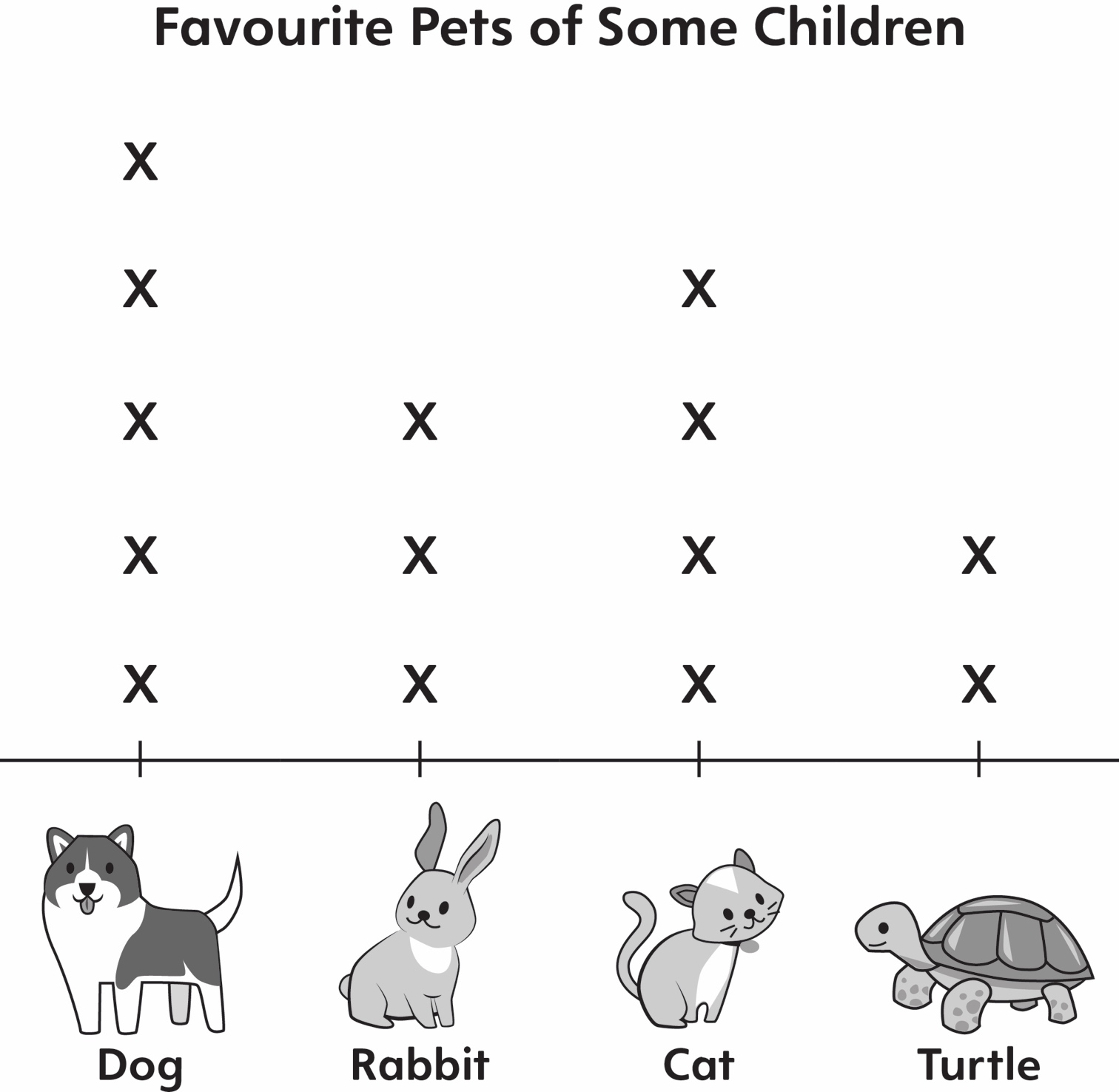 